Муниципальное Бюджетное Дошкольное Образовательное Учреждение детский сад  «Лесная поляна»Непосредственно образовательная деятельностьпо экологии для детей 4-5лет.Тема: «Поможем Капитошке».	                                                         Подготовила: Другова Татьяна Леонидовна2016гОбразовательная область: «Познавательное развитие»Программные задачи:- Познакомить детей со свойствами воды ( льётся, прозрачная, без запаха, без вкуса),закрепить знания детей о значении воды в жизни живых организмов.- Формировать исследовательское поведение детей, развивать познавательный интерес.- Способствовать развитию мыслительных умений: сравнивать, обобщать, анализировать.Образовательная область: «Социально-коммуникативное развитие»Программные задачи: - способствовать формированию личностного отношения ребенка к соблюдению моральных норм: взаимопомощи, сочувствия.- продолжать работу по формированию доброжелательных взаимоотношений между детьми, обращать внимание на хорошие поступки.- воспитывать отзывчивость и желание быть справедливым. Образовательная область: «Речевое развитие»Программные задачи:- пополнять и активизировать словарь детей на основе углубления знаний о ближайшем окружении.- расширять представление о предметах, явлениях, не имевших место в их собственном опыте.- активизировать употреблении в речи названий предметов:жидкость, бесцветная, безвкусная, прозрачная, фильтр, отфильтровать.- развивать связную речь у детей.- формировать умение принимать участие в беседе, выражать своё мнение, прислушиваться к мнению товарищей.- способствовать развитию любознательностиОбразовательная область: «Художественно- эстетическое»Программные задачи:- формировать интерес к эстетической стороне окружающей действительности; воспитания интереса к художественно- творческой деятельности.- развивать  художественное творчество, интерес к самостоятельной  деятельности.- удовлетворять  потребность детей в самовыражении .- закрепить технические навыки рисования:  умение правильно держать кисть, учить закрашивать рисунок , проводя линии только в одном направлении, ритмично наносить мазки не выходя за пределы контура.Образовательная область: «Физическое развитие»Программные задачи:- формировать правильную осанку- развивать и совершенствовать двигательные умения и навыки детей- укрепление и охрана здоровья детей, предупреждения утомления.Словарная работа: фильтр, колба, воронка, фильтровать   Оборудование и материалы: Колба, воронка, фильтр, одноразовые стаканчики, сахарная пудра, сухой сок, салфетки, мольберты, кисти, водные разукраски, наряд Капитошки, музыкальное сопровождение.Предварительная работа:-беседы о воде, её роли в жизни человека.- беседы на тему: «Где можно встретить воду», «Кто живёт в воде», «Для чего нужна вода»- чтение рассказов, сказок познавательного характера.- просмотр мульфильмов: «Капитошка», «Бежит ручеек»- рассматривание иллюстраций на тему "Вода".- использование игр о воде: "Какая бывает вода?", "Волшебная палочка", "Разрезные картинки" и др.Интеграция образовательных областей «Речевое развитие», «Познавательное развитие», «Социально-коммуникативное», «Художественно-эстетическое», «Физическое развитие».Дети под музыку входят в зал, становятся в круг.Воспитатель: Ребята, я сегодня посмотрела в календарь и узнала, что,  оказывается, сегодня день улыбки! Представляете?  А наша группа как называется? ( Улыбка) Значит сегодня и наш день. Давайте мы друг другу улыбнемся .	Ой, ребята, слышите кто то плачет? Кто же это? Давайте поищем? Да это же Капитошка! Посмотрите какой он грустный. Что случилось, почему ты плачешь?(Капитошка  выходит со стаканом грязной воды)Капитошка: Вот кто то напроказничал и засорил мой ручеек, где я живу. И теперь все мои друзья загрустили, вот посмотрите какая вода грязная стала.Воспитатель: Почему, ребята, как вы думаете все загрустили?Как же помочь Капитошке? ( ответы детей)А где очищают воду? ( в лаборатории)Давайте пройдем в нашу лабораторию? Попробуем очистить воду?Если мы в лаборатории работаем, то мы кто? (лаборанты) Давайте оденем белые халаты, все лаборанты работают в белых халатах.(дети одевают халаты и садятся за круглый стол, у каждого приборы)Опыт 1 Фильтрация водыВоспитатель: Давайте посмотрим, что есть в лаборатории. (показывает приборы) Это что? (колба) Для чего она нужна? А это что (воронка, стаканчики, фильтр). Ребята, давайте сначала я попробую очистить воду?( воспитатель берет колбу, в нее ставит воронку и выливает загрязненную воду).Воспитатель: Ой, ребята, я наверно что то сделала не так. Почему у меня вода не очистилась? (ответы детей)Давайте вместе с вами попробуем это сделать.Берем колбу пустую, опускаем в нее воронку, плотно в воронку вставляем фильтр. А теперь аккуратно наливаем воду. Что происходит? (вода вытекает). Какая вода вытекает? (чистая)  Посмотрите на фильтр, что вы видите? Да, грязные частички остались на фильтре. (дети сливают очищенную воду в прозрачную емкость)Какой была вода?  А что мы сделали, чтобы она чистая стала? (профильтровали воду)Воспитатель: Капитошка, ребята очистили воду.Капитошка: Спасибо вам большое, я так рад и мои друзья  тоже останутся довольными.А эти цветы уже никогда не будут радовать меня своей красотой.(держит на подносе цветы из бумаги с закрытыми лепестками)Воспитатель: Ребята, как мы можем помочь этим красивым цветам? (ответы детей)Воспитатель: Давайте опустим их в воду которую мы очистили.(дети опускают цветы в прозрачную емкость с водой, цветы раскрывают лепестки).Чистой водичке и цветы радуются.Капитошка:Какие вы молодцы ребята, давайте вместе поиграем? Музыкальная игра Капитошка: Здорово повеселились! А у меня для вас есть сюрприз! Идите все за мной.(дети подходят к другому столу, на нем стаканчики  с чистой водой на каждого ребенка, чайные ложки, емкость с сахарной пудрой) Опыт 2. «Вода безвкусная»Капитошка: посмотрите какая вода в стаканах? (чистая)А чем она пахнет? ( без запаха)Какого цвета вода? (прозрачная).А теперь, я предлагаю вам, ребята, попробовать воду на вкус. (Детям предлагается кипячёная вода). Какая она? Сладкая? Солёная? Горькая? (ответы детей).Вывод: вода не имеет вкуса, она безвкусная.Опыт  3.  «Вода может принимать вкус того вещества, которое в неё добавили»Капитошка:  Положите в стаканчик с водой вещество, которое находится у вас на столе. Размешайте, а теперь попробуйте воду. Какая она стала на вкус? (Ответы детей). Как вы думаете, что вы добавили в воду? (Ответы детей).Вывод:  оказывается, вода может принимать вкус того вещества, которое в неё добавили.Капитошка:А теперь, ребята, сюрприз. Готовы? Тогда смотрите очень внимательно.(Звучит магическая музыка, Капитошка наливает из графина в стаканчики воду, она окрашивается).Воспитатель: Ребята, что произошло?  Цвет изменился?А какой же запах у воды стал? Давайте попробуем? На что похож?Ну ты и волшебник, Капитошка! Большое тебе спасибо!Капитошка:Ребята, за то что вы такие веселые, озорные и смышлёные помогли очистить воду в ручейке, я хочу подарить вам разноцветные картинки моих друзей, которые живут возле ручейка и тоже вам очень благодарны.(смотрит на картинки-разукраски) Ой, а они совсем не яркие стали.Воспитатель: Ты не расстраивайся, Капитошка, ребята  сейчас мигом что нибудь придумают. (дети предлагают ) А чем же мы будем закрашивать красок и карандашей нет, есть только вода. Неужели волшебница вода нам и сейчас поможет? Давайте попробуем закрасить картинки водой получится у нас или нет?(дети подходят к мольберту и закрашивают водой водные разукраски)Капитошка: Как красиво получилось!Воспитатель:Ребята, давайте поиграем в игру «Что было бы если…»Что было бы если не было воды? (ответы детей).Что было бы если вода была грязной? ( ответы детей).Капитошка: Какие вы умные ребята! Спасибо вам! А мне пора  в свой ручеек.Воспитатель: Давайте, ребята, проводим Капитошку.Все уходят.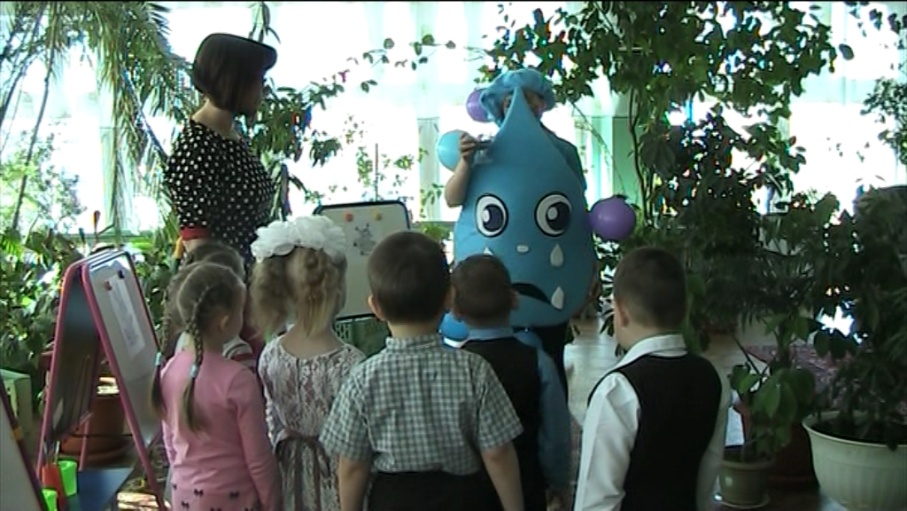 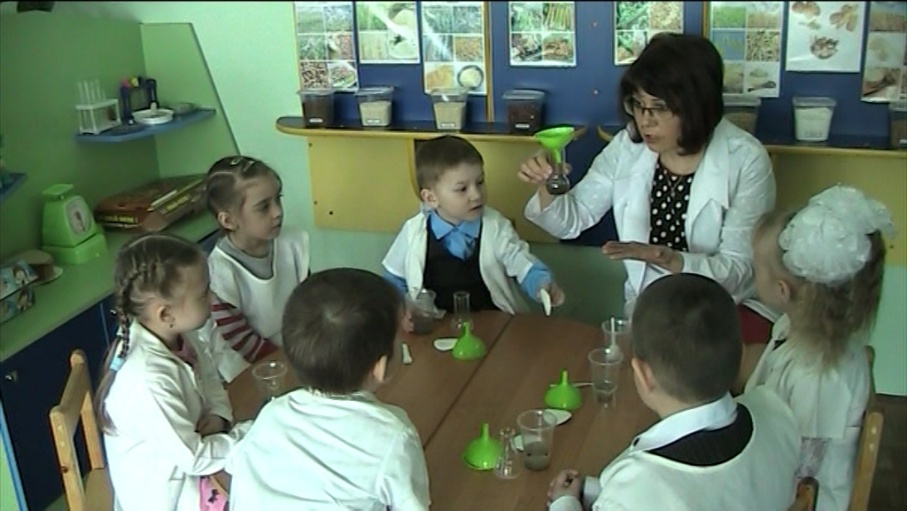 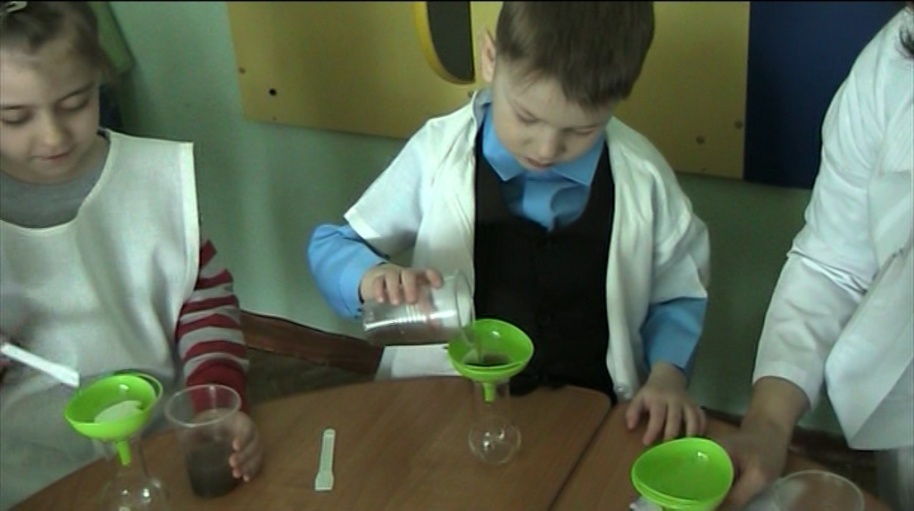 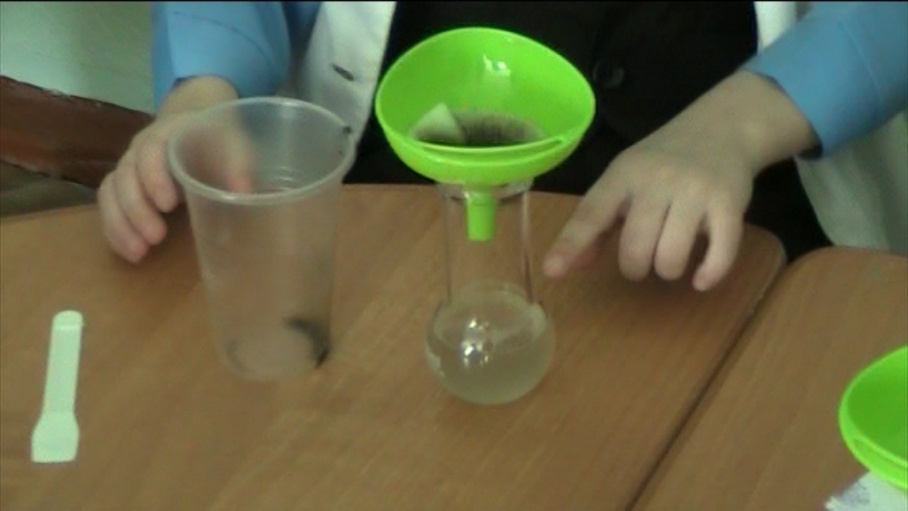 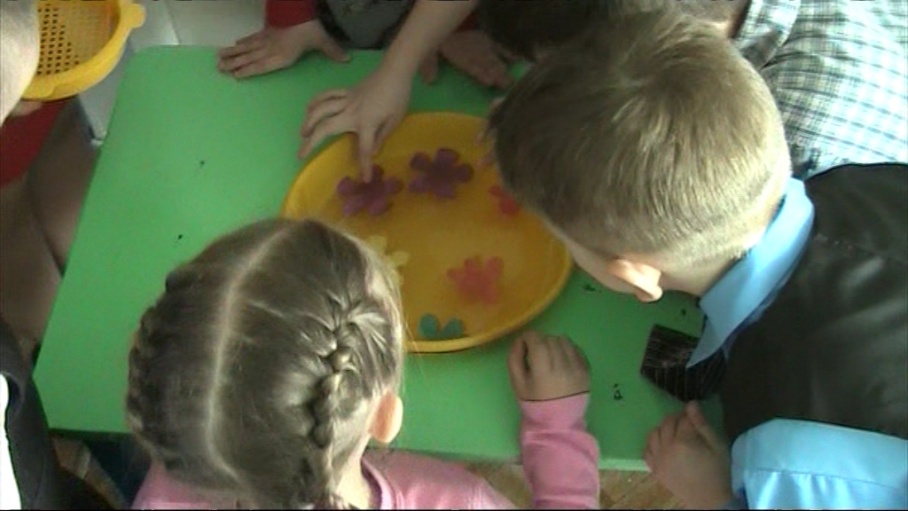 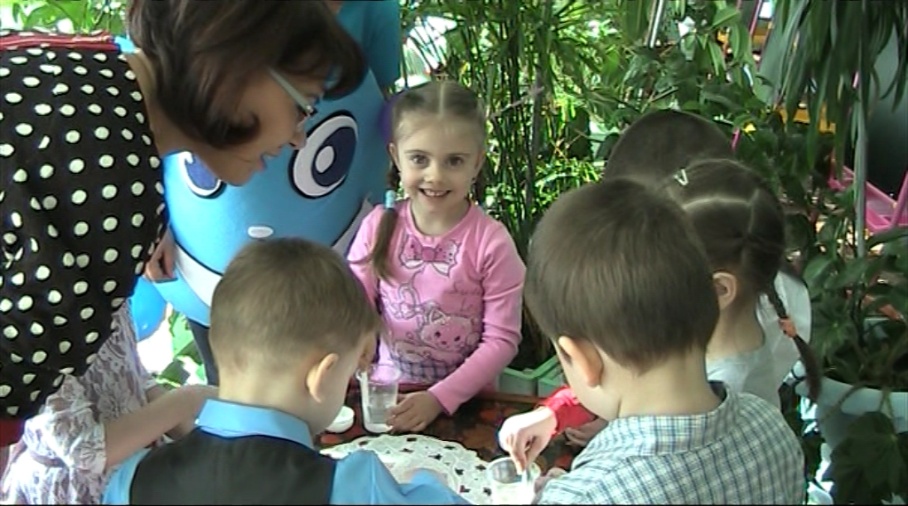 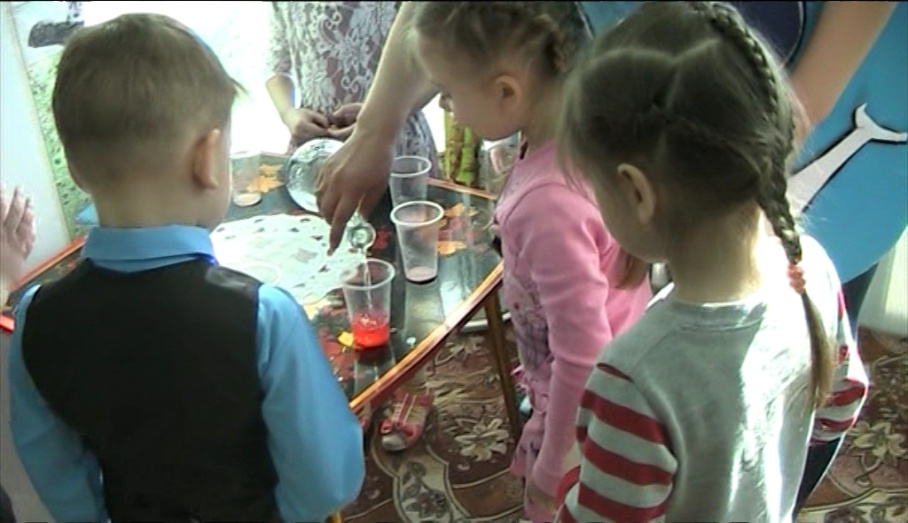 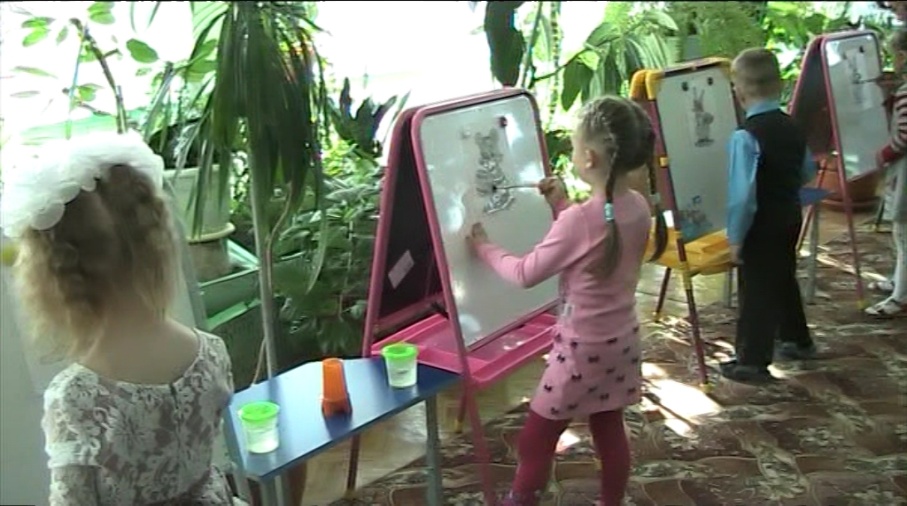 